Утверждаю:Заведующий МБДОУ«Детский сад «Вишенка» с. Красное»_____________Т. А. БрилеваПЛАН - ЗАДАНИЕ К ТЕМАТИЧЕСКОЙ ПРОВЕРКЕ МБДОУ «Детский сад «Вишенка» с. Красное»Тема: «Состояние работы по формированию элементарных математических представлений»Цель проверки: выполнение  Закона Российской Федерации «Об образовании» ст.32 (п.3. 1), СанПиН  п.2.12, определение уровня эффективности воспитательно - образовательной работы по ФЭМП, выявление уровня знаний у дошкольников; выяснение причин и факторов, определяющих качество работы формирования элементарных математических представлений.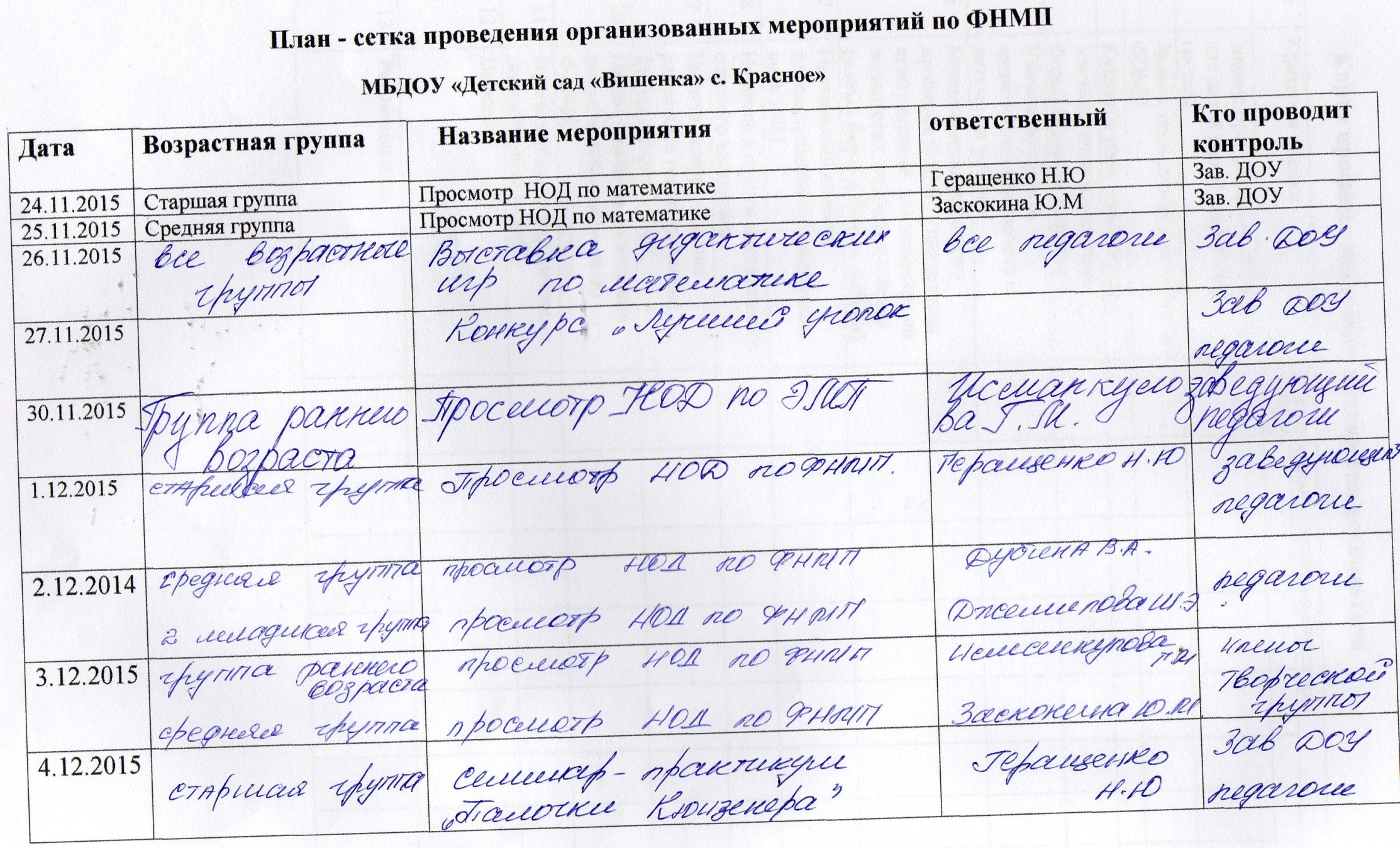 Разделы планаСодержаниеМетодикаСрокиКто проводит1.Обследо-вание ЗУН детей1.Соответствие уровня ЗУН детей требованиям программы1.Анализ диагностических карт.2.Контрольные срезы3.Наблюдения за детьми на занятиях, в свободной деятельности, на прогулке.23.11-04.122015Зав. ДОУ2. Оценка профессио-нального мастерства  воспитателей1.Знание программных задач и владение методикой работы по разделу «Развитие элементарных математических представлений».2.Формы организации работы  3.Соблюдение требований СанПиН  п.2.12 «Требования к организации режима дня и учебных занятий».4.Умение планировать и организовывать работу с детьми  в течение дня.5.Умение применять знание программных целей и задач в практической работе с детьми.6.Умение взаимодействовать с другими педагогами.7.Владение методами и приемами развития у детей элементарных математических представление1.Анализ проведения занятий. 2.Собеседование с воспитателями  по программе.3.Анализ планов самообразования воспитателей.23.11-04.122015ЗАВ. ДОУЧлены творческой группы3.Создание условий в группе1.Соответствие наглядно- дидактического материала в группах возрастным и индивидуальным особенностям детей. 2.Наличие методической литературы.3.Соблюдение требований СанПиН 1.2.4.1249-03 4.Соблюдение требований охраны жизни и здоровья детей 5.Выставка «Дидактические игры по математике своими руками»6. Конкурс «Лучший математический уголок»1.Анализ центра математического развития в группах.2. Анализ оснащения методической литературой.  3.Анализ предметной среды в группах23.11-27.11.2015Члены творческой группы4.Планирова-ние работы1.Соответствие перспективно- календарных планов возрасту и индивидуальным особенностям детей.1.Проверка планов.30.12.2015Зав. ДОУ5. Работа с родителями по данной проблеме1.Эффективность организации разнообразных форм работы с родителями 1.Анализ планов.2.Посещение родительских собраний.3.Анализ наглядной информации для родителей в группе.4.Опрос или анкетирование родителей.1-4.12 2015Зав. ДОУ Члены творческой группы